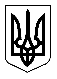 УкраїнаМЕНСЬКА МІСЬКА РАДАМенського району Чернігівської області(сорок перша сесія сьомого скликання)РІШЕННЯ04 серпня 2020 року			№ 352Про внесення змін до рішення 40 сесії 7 скликання Менської міської ради від 10 липня 2020 року № 201 Шестак С.Г.Враховуючи договір дарування від 8 серпня 2019 року зареєстрованого в реєстрі за № 1033 щодо відчуження майна 2\3 (двох третіх) часток житлового будинку з господарськими будівлями та спорудами, що знаходяться за адресою с. Дягова, вул. Широка, буд. 14 на користь обдаровуваного гр. Шестак Сергія Григоровича, керуючись ст.12 Земельного кодексу України, ст. 26 Закону України «Про місцеве самоврядування в Україні», Менська міська рада В И Р І Ш И Л А :Внести зміни до рішення, 40 сесії 7 скликання Менської міської ради від 10.07.2019 р. № 201 « Про затвердження технічної документації із землеустрою щодо встановлення (відновлення) меж земельної ділянки в натурі громадянам на території Менської ОТГ», де у пункті 2 слова та цифри:«- площею 0,25 га, кадастровий № 7423083501:01:001:0197 гр. Шестак Світлані Степанівні (1/3 частина), Шестак Сергію Григоровичу (1/3 частина), Александровій Наталії Григорівні (1/3 частина), в с. Дягова, вул. Широка № 14.» замінити на слова та цифри:«- площею 0,25 га, кадастровий № 7423083501:01:001:0197 Шестак Сергію Григоровичу, в с. Дягова, вул. Широка № 14.» Контроль за виконанням рішення покласти на постійну комісію з питань містобудування, будівництва, земельних відносин та охорони природи, згідно до регламенту роботи Менської міської ради сьомого скликання та на заступника міського голови з питань діяльності виконкому Гайдукевича М.В.Міський голова							Г.А. Примаков